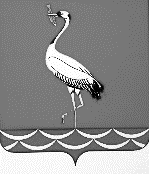 АДМИНИСТРАЦИЯ ЖУРАВСКОГО СЕЛЬСКОГО ПОСЕЛЕНИЯКОРЕНОВСКОГО РАЙОНАПОСТАНОВЛЕНИЕот  08.12.2015                                			                                          № 214станица ЖуравскаяОб утверждении ведомственной целевой  программы «Поддержка и развитие Журавского станичного казачьего общества на 2016-2018 годы»	В соответствии с федеральными законами Российской Федерации               от 06 октября 2003 года № 131-ФЗ «Об общих принципах организации местного самоуправления в Российской Федерации», Законом Краснодарского края «О реабилитации Кубанского казачества» от 09 октября 1995 года                   № 15-КЗ, постановлением администрации Журавского сельского поселения Кореновского района  от 25 июня  2015 года № 117 «Об утверждении Положения о порядке разработки, утверждения и реализации ведомственных целевых программ», и в целях содействия выполнению единой государственной политики по возрождению  и реализации казачества в Российской Федерации п о с т а н о в л я ю:	1. Утвердить ведомственную целевую программу «Поддержка и развитие Журавского станичного казачьего общества на 2016-2018 годы» (приложение).	2. Обнародовать настоящее постановление на информационных стендах Журавского сельского поселения Кореновского района, а также разместить в сети Интернет на официальном сайте администрации Журавского сельского поселения Кореновского  района.   3. Постановление вступает в силу со дня его подписания, но не ранее 1 января 2016  года.Глава Журавскогосельского поселенияКореновского района                                                                       И.В. СолодовникЛИСТ СОГЛАСОВАНИЯпроекта постановления администрации Журавского сельского поселения Кореновского района от  08.12.2015 № 214 «Об утверждении ведомственной целевой  программы «Поддержка и развитие Журавского станичного казачьего общества на 2016-2018 годы»Проект подготовлен и внесен:Финансовым отделом администрации Журавского сельского поселения Кореновского района Начальник отдела                                                                     М.А. БоровецПроект согласован:Начальник общего отдела администрации Журавского сельского поселения Кореновского района                                                  Т.И. ШапошникПРИЛОЖЕНИЕУТВЕРЖДЕНпостановлением администрацииЖуравского сельского поселенияКореновского районаот 08.12.2015 № 214  ПАСПОРТ  ведомственной целевой программы «Поддержка и развитие Журавского станичного казачьего общества на 2016-2018 годы»Содержание проблемы и обоснование необходимостиее решения программно-целевым методом Территория Журавского сельского поселения Кореновского района состоит из двух населенных пунктов: станица Журавская и хутор Казаче-Малеваный, где проживают в основном коренные жители – казаки, со своей культурой, обычаями, традициями, жизненным укладом. На сегодняшний день очень важно сохранить и передать потомкам историю станицы и хутора, привить молодому поколению чувство любви к своей Малой Родине, уважение к старшим, родным. 	За истекший период удалось сохранить и приумножить историю образования поселения путем поисковых групп учащихся СОШ №14, восстановить традиции и обычаи кубанских казаков совместно с работниками учреждений культуры, музея Журавского сельского поселения. В СОШ №14 организовано пять классов казачьей направленности. На территории станицы Журавской действует храм Святой Мученицы Татианы, его строительство осуществлялось из бюджета ЖСКО.В последние годы существенное изменение претерпела государственная политика Российской Федерации в отношении российского казачества. Казаки активно содействуют решению вопросов местного значения, исходя из интересов населения, учитывая исторические и местные традиции. На федеральном и региональном уровнях были приняты нормативные правовые акты, создавшие социальные, экономические и организационные предпосылки для становления и развития государственной службы российского казачества. Многие общественные объединения российского казачества выразили желание войти в состав реестровых казачьих войск Российской Федерации в целях несения государственной и иной службы. Опыт российского казачества по организации военно-патриотического воспитания молодежи, возрождению его духовных и культурных традиций востребован органами местного самоуправления.Без системной поддержки казачества не могут быть решены вопросы восстановления исторической справедливости в отношении казачества, его экономического и культурного возрождения.Программно-целевой метод реализации запланированных мероприятий позволит придать процессу возрождения и становления кубанского казачества устойчивый, целенаправленный характер, более активно вовлекать его в региональный политический процесс. Выполнение мероприятий программы будет содействовать реализации гражданских, экономических, социальных прав и свобод членов Журавского сельского казачьего общества, осуществлению оздоровительной и спортивной работы и иной деятельности, предусмотренной федеральным законодательством и законодательством Краснодарского края.Основные цели и задачи ПрограммыВыполнение указанных мероприятий будет способствовать достижению основной цели - реализации государственной политики в отношении российского казачества на территории Журавского сельского поселения Кореновского района.Для достижения указанной цели предусматривается решение следующих задач:осуществление мероприятий, влияющих на процесс возрождения и становления казачества на территории Журавского сельского поселения Кореновского района;создание условий деятельности, направленной на пропаганду и изучение традиционной культуры и истории казачества, для повышения эффективности процесса возрождения и становления казачества в Журавском сельском поселении Кореновского района;развитие системы патриотического воспитания молодежи в Журавском сельском поселении Кореновского района, возрождения традиционной культуры казачестваобеспечение участия детей и молодежи поселения в районных и краевых казачьих мероприятиях.Перечень программных мероприятийМероприятия программы«Поддержка и развитие Журавского станичного казачьего общества на 2015 год»Ресурсное обеспечение Программы.Объем финансовых ресурсов, выделяемых на реализацию Программы, составляет 78,0 тыс. рублей. Финансовые средства выделяются из бюджета Журавского сельского поселения  Кореновского района.Сроки и этапы реализации мероприятий2016-2018 годы.Ожидаемые социально-экономические результаты от реализации Программы	1. Преумножение, накопление материалов по становлению и возрождению ЖСКО Журавского сельского поселения.	2. Увеличение охвата учащихся СОШ №14 по патриотическому  духовно-нравственному, эстетическому  воспитанию.	3. Пропаганда традиций, обычаев, обрядов, культуры кубанских казаков среди населения Журавского сельского поселения.   Ожидаемые социально-экономические результаты от реализации программыГлава Журавского сельского поселения Кореновского района                                                                   И.В. СолодовникНаименованиепрограммыВедомственная целевая программа «Поддержка и развитие Журавского станичного казачьего общества на 2016-2018 годы» (далее – Программа)Основания для разработки программыЗаконы Российской Федерации:- от 06 октября 2003 года № 131-ФЗ «Об общих принципах организации местного самоуправления в Российской Федерации»;- от 05 декабря 2005 года  № 154-ФЗ «О государственной службе российского казачества», от 12 января 1996 года №7-ФЗ «О некоммерческих организациях»;- от 9 октября 1995 года №15-КЗ «О реабилитации Кубанского казачества», от 07 июня 2011 года №2264-КЗ «О поддержке социально ориентированных некоммерческих организаций, осуществляющих деятельность в Краснодарском крае»Заказчик ПрограммыАдминистрация Журавского сельского поселения Кореновского районаКоординатор ПрограммыАдминистрация Журавского сельского поселения Кореновского районаРазработчикПрограммыАдминистрация Журавского сельского поселения Кореновского районаОсновные цели и задачи ПрограммыРеализация государственной политики в отношении российского казачества, развитие  системы  патриотического   воспитания молодежи  в  Журавском сельском поселении,   возрождения традиционной  культуры   казачества,   развития физической  культуры   и   спорта,   сохранения культурных ценностей, развития образования осуществление мероприятий, влияющих на  процесс возрождения   и   становления   казачества   на территории поселения, создание условий для деятельности, направленной на пропаганду и изучение традиционной  культуры и истории казачества,  повышение  эффективности процесса возрождения и становления казачества в поселении. Срок реализации Программы2016-2018 годыИсполнители ПрограммыАдминистрация Журавского сельского поселения Кореновского районаОбъемы и источники финансированияОбъем финансирования программы 78,0 тысяч рублей, в том числе:на 2016 год - 26,0 тысяч рублей;на 2017 год – 26,0 тысяч рублей;на 2018 год -26,0 тысяч рублей.Источник финансирования – местный бюджетОрганы, осуществляющие контроль за ходом реализации  ПрограммыАдминистрация Журавского сельского поселения Кореновского района№п/пНаименование мероприятийИсточник финанси-рованияОбъем финан-сиро-вания, всего тыс.рубВ том числеВ том числеВ том числеМуниципальный заказчик№п/пНаименование мероприятийИсточник финанси-рованияОбъем финан-сиро-вания, всего тыс.руб2016год2017 год2018 годМуниципальный заказчик1.Изучение, сохранение и развитие  традиционной художественной  культуры,  поддержка самодеятельности, промыслов и ремеселСрок реализации - в течение 2016-2018 годаБез финансированияБез финансированияАдминистрация Журавского сельского поселения Кореновс-кого района2.Пропаганда традицион-ной  культуры Срок реализации - в течение 2016-2018 годаБез финансированияБез финансированияАдминистрация Журавского сельского поселения Кореновс-кого района3.Подготовка и прове-дение военно-спортив-ных и оздоровительных   мероприятий с молоде-жьюСрок реализации - 2 квартал 2016-2018 годаМестный бюджет7,52,52,52,5Администрация Журавского сельского поселения Кореновс-кого района4.Изучение  истории казачьих обществ. Изготовление печатной продукции по истории казачьих классов.Срок реализации - 3 квартал 2016-2018 годаМестный бюджет1,50,50,50,5Администрация Журавского сельского поселения Кореновс-кого района5.Поощрение казаков, граждан внесших достойный вклад в развитие казачества Журавского сельского поселения. Приобретение казачьей атрибутики Срок реализации – 2 квартал 2016-2018 годаМестный бюджет9,03,03,03,0Администрация Журавского сельского поселения Кореновс-кого района6.Создание условий для несения службы членами ЖСКОСрок реализации – ежеквартально в течение  2016 - 2018 годаМестный бюджет60,020,020,020,0Администрация Журавского сельского поселения Кореновс-кого районаИТОГОИТОГОИТОГО78,026,026,026,0Наименование индикатора  результативностиБазовый показа-тель 2015 год 2016 год2017 год2018годУвеличение охвата учащихся СОШ №14 по патриотическому  духовно-нравственному, эстетическому  воспитанию, чел.150160170180Проведение вечеров по изучению традиций, обычаев, обрядов, культуры кубанских казаков среди населения Журавского сельского поселения5667